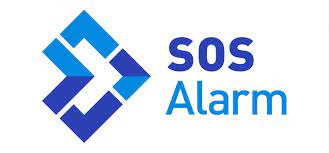 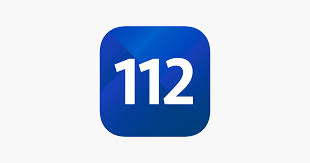 Namn: Personnummer: Diagnos: Innebär i NAMN fall bland annat att han inte förstår socialt sampel, inte kommunicerar verbalt och har bristande kommunikation även via bildstöd/talapparat. Samt saknar konsekvenstänk och förståelse för eventuella faror. Autistisk, icke verbal & rymningsbenägen
- Får ej lämnas obevakad!Övrigt: Använd korta enkla meningar när du kommunicerar med NAMN, vi vet inte hur mycket/lite han förstår. Han har inga problem med närhet, gillar att sitta i knät, kramas och bli kliad. Han dricker endast vatten och äter ca fyra livsmedel (Sempers fullkornsgröt från 1år, Nestles barnmatsburk Potatismos och lax 6mån, Smörgåsrån fullkorn utan något på - som ges två och två, Sempers grötklämmis med smak av jordgubb och banan). ICE 1: ICE 1: ICE 2: ICE 3: ICE 4: ICE 5: 